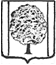 ПОСТАНОВЛЕНИЕАДМИНИСТРАЦИИ ПАРКОВСКОГО  СЕЛЬСКОГО ПОСЕЛЕНИЯТИХОРЕЦКОГО  РАЙОНА  от 12 ноября 2014 года	                                                                                № 409посёлок ПарковыйОб утверждении муниципальной программы Парковского сельского поселения Тихорецкого района  «Развитие культуры»  на 2015-2017 годы( с изменениями от 23 января 2015 года № 33, от 17 марта 2015 года № 119,     от 24 июня 2015 года № 252, от 28  августа 2015 года № 330, от 1 декабря     2015 года № 493, от 21 декабря  2015 года № 531, от 1 марта 2016 года № 59, от 18 апреля 2016 года № 145)           На основании статьи 179 Бюджетного кодекса Российской Федерации, постановления администрации Парковского сельского поселения Тихорецкого района от 3 сентября 2014 года № 336 "Об утверждении Порядка принятия решения о разработке, формирования, реализации и оценки эффективности реализации муниципальных программ Парковского сельского поселения Тихорецкого района, в целях сохранения и развития традиционной народной культуры, организации досуга населения, укрепления материально-технической базы учреждений культуры, модернизации библиотечного обслуживания населения, П О С Т А Н О В Л Я Ю:1.Утвердить муниципальную программу Парковского  сельского поселения Тихорецкого района «Развитие культуры» на 2015-2017 годы (прилагается).2.Общему отделу администрации Парковского сельского поселения Тихорецкого района (Лукьянова) обнародовать настоящее постановление в специально установленных местах и разместить настоящее постановление на официальном сайте администрации Парковского сельского поселения Тихорецкого района в информационно-телекоммуникационной сети «Интернет».3.Контроль за выполнением настоящего постановления возложить на заместителя главы Парковского сельского поселения Тихорецкого района В.В.Лагода. 4. Постановление вступает в силу  со дня его подписания, но не ранее     1 января 2015 года и вступления в силу решения Совета Парковского сельского поселения Тихорецкого района об утверждении бюджета Парковского сельского поселения Тихорецкого района, предусматривающего финансирование муниципальной программы.Глава Парковского сельского поселения Тихорецкого района	                                                                               Н.Н.Агеев